Мастер-класс для педагогов по теме: «Цветы из коктейльных трубочек».       Цель: Дать представление о методе изготовления объемных цветов из коктейльных трубочек.  Развития творческих способностей.      Материал: ножницы, клеевой пистолет, трубочки  разных цветов, картон, цветная бумага, нитка прочная, иголка, проволока.     Ход мастер – класса:«Творчество – это не сумма знаний, а особая направленность интеллекта, особая взаимосвязь между интеллектуальной жизнью и проявлением ее сил в активной деятельности» Сухомлинский В. А.Работа с коктейльными трубочками способствует развитию мелкой моторики, формирует навыки сосредоточенности, усидчивости, терпения.«Когда мы занимаемся творчеством, наше сердце раскрывается или переливается цветами радости и счастья».          Коктейльные трубочки или соломинки для коктейля – это тот же пластик, что и пластиковые бутылки, из которых мы привыкли делать разные поделки, в том числе и цветы. Ассортимент цветов у трубочек более разнообразен, да и сами по себе они гораздо ярче пластиковых бутылок, поэтому цветы получаются из них ярче, насыщеннее и более привлекательными, чем из другого какого материала. Хотя это только мой взгляд. Из любого материала можно создать шедевры, если захочешь.ОПИСАНИЕ МАСТЕР-КЛАССА1.Если хотите сделать небольшие изящные цветы, возьмите тонкие трубочки для коктейля, разрежьте их на отрезки, равные радиусу будущего цветка, то есть равные длине лепестка.2.Затем иголкой с леской проколите трубочки с одного конца и затяните леску, в результате чего получите круг из трубочек, где все соломинки будут расположены как лучики у солнца.3.Получив таким образом первый слой лепестков, срежьте ножницами концы трубочек, формируя тем самым лепестки. Чем больше срежете кончики соломинок, тем эффектнее и нежнее будут смотреться цветы.4.Чтобы сделать цветок многослойным, сделайте несколько таких кругов, с каждым разом увеличивая их диаметр. Готовые слои соедините и скрепите той же леской. Для сердцевины цветочка можно использовать пробку от бутылки или красивую пуговицу. Сердцевину тоже лучше закрепить леской или проволокой.5.Ножку для цветка делают из жесткой проволоки, обмотав ее зеленой лентой. Цветок можно посадить на проволоку и самой трубочкой, а можно проволоку прикрепить и к центру цветка. Цветы из трубочек для коктейля получаются очень красивые.СПАСИБО Всем кто посетил мой мастер-класс!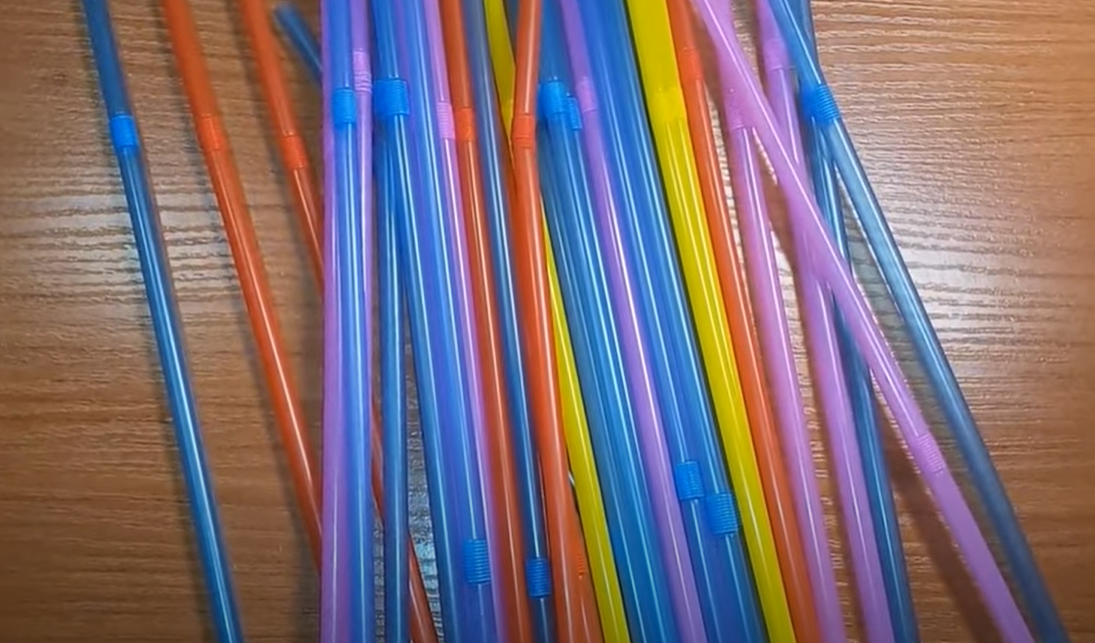 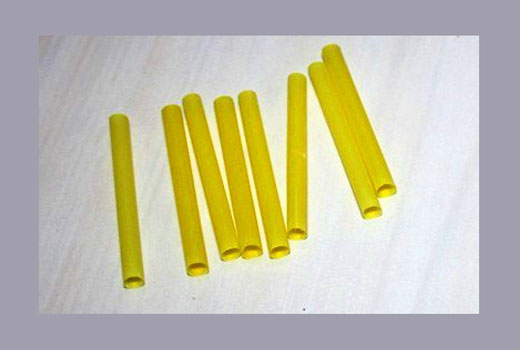 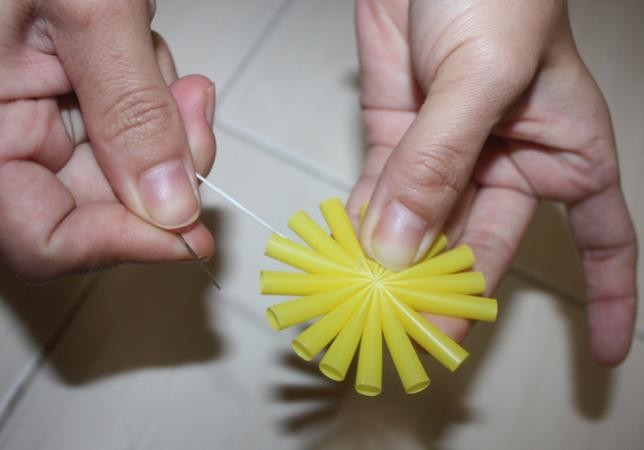 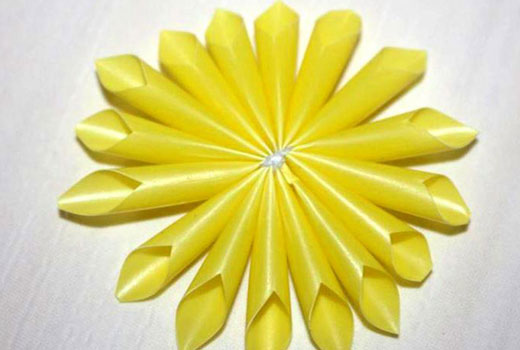 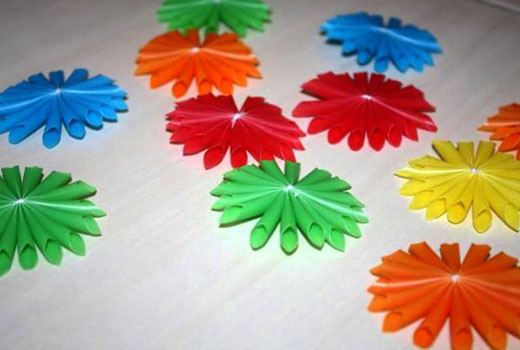 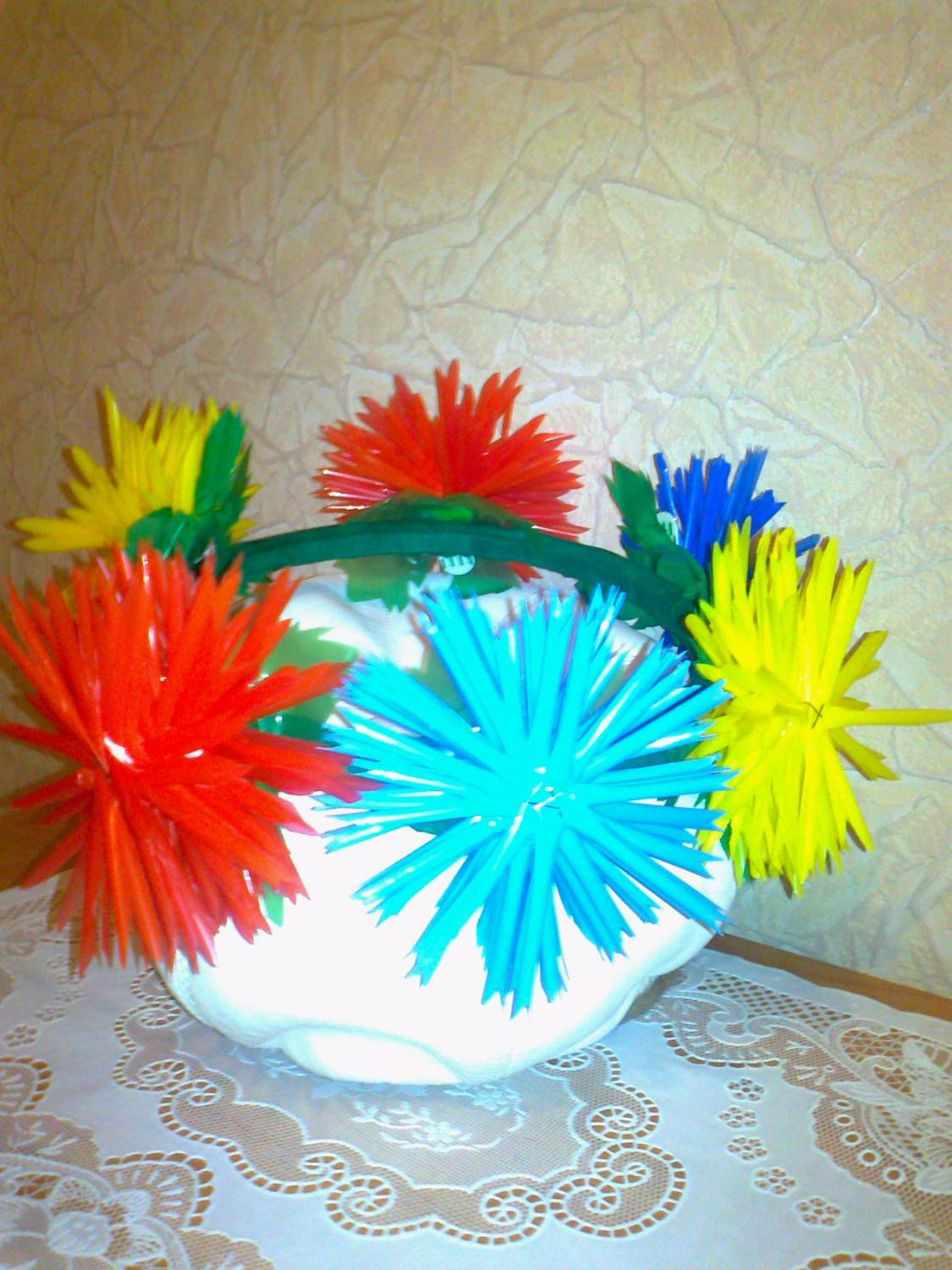 